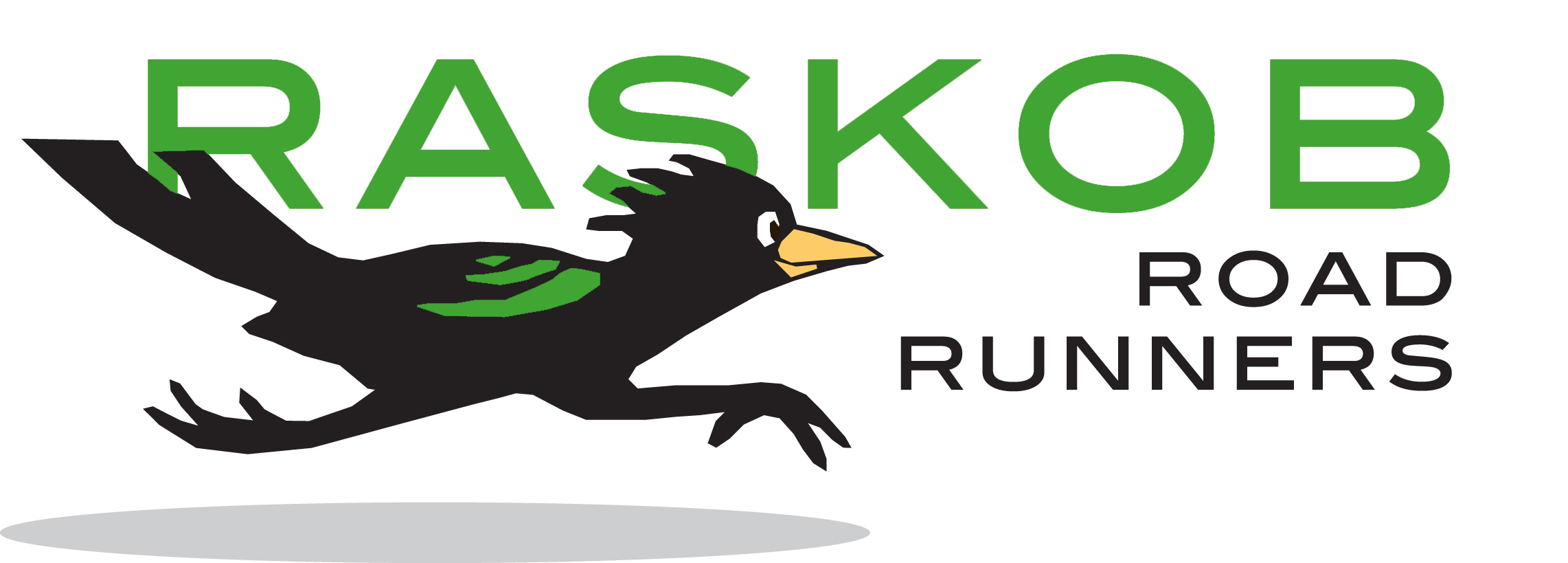 Annual Parent / Guardian Contribution Request:  $55 Suggested LevelOur goal is 100% parent / guardian participation in contributing RPA dues this year! The suggested donation is $55, but please contribute at a level that is comfortable for you. Please make checks payable to Raskob Parent Association or RPA. Dues may also be paid using a credit card and the form is attached. Your contribution is tax - deductible to the extent allowed by law. Tax ID # 94-1358307 (Raskob Day School)Raskob Parent Association Membership and Benefits:All parents or guardians of students enrolled at Raskob Day School are automatically members of the RPA’s general membership.  Benefits include:Investment in teaching tools and resources to enhance learning at Raskob; fundraising to support investmentParent education and other gatherings for Raskob parentsCoordination of room parents and volunteer opportunitiesBook fair with LD appropriate books; Spirit Wear salesWeekly RPA Notes with important reminders and pertinent informationHospitality offered at a variety of gatherings including Open House, Winter Concert and Annual Awards NightPurpose:The purpose of the RPA is to promote our children’s education by supporting the parents, students, and staff at Raskob Day School.  We achieve this by fostering volunteerism among parents; fundraising and securing resources; community building; facilitating communication; providing staff appreciation; and furnishing parent education and support. Examples of RPA Purchases during 2014 and 2015:RPA parent contributions play an important role in supporting our students and community. In 2014 and 2015, membership contributions, in addition to other RPA fundraising efforts, supported the purchase of picnic tables for the yard, Chromebooks and storage cart, Kindles, document cameras and projectors, playground equipment and refreshments for events such as Open House and teachers’ appreciation week.  RPA budgets, requests and distributions are approved by vote of the RPA members during regularly scheduled meetings. Please clip and mailAnnual Raskob Parent Association ContributionName ___________________________Child’s Name & Grade_________________________Please mark your choice:  One time $55______  Other $________Checks are payable to Raskob Parent Association or RPASend to:  Raskob Day School, Attn:  RPA Contribution, 3520 Mountain Blvd.  Oakland, CA 94619Thank you for your support!